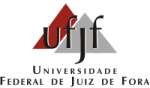 Sistema de arquivos / Arquivo Central Coordenação de Arquivos Permanentes Setor de Memória SocialFUNDOS TEXTUAIS PRIVADOS DESCRIÇÃO NOBRADIANA EM TERCEIRO NÍVELMERCEARIA VALENTIM CAZARINs-fpar_mercearia_n3_12230606.docRevisado em Outubro/201901                              CÓDIGO: BR MG AUFJF FT021-01                                    NÍVEL: 3. SérieTITULO: Notas fiscais de fornecedores da Mercearia Valentim Cazarin. DATA(S): Tópica: Juiz de Fora – MG. Crônica: 1967-1970 (Produção). DIMENSÕES E SUPORTE: Gênero textual em suporte de papel: 1072 itens.ARRANJO: Contém 04 sub-séries ordenadas cronologicamente com os seguintes títulos: 01. Notas fiscais referentes ao ano de 1967, 02. Notas fiscais referentes ao ano de 1968, 03. Notas fiscaisreferentes ao ano de 1969, 04. Notas fiscais referentes ao ano de 1970.PONTOS DE ACESSO:01-01                         CÓDIGO: BR MG AUFJF FT021-01-01                            NÍVEL: 3,5 Sub-série. TITULO: Notas fiscais referentes ao ano de 1967.DATA(S): Tópica: Juiz de Fora – MG. Crônica: 1967 (Produção). DIMENSÕES E SUPORTE: Gênero textual em suporte de papel: 21 itens. ARRANJO: Cronológico.PONTOS DE ACESSO:01-02                         CÓDIGO: BR MG AUFJF FT021-01-02                            NÍVEL: 3,5 Sub-série. TITULO: Notas fiscais referentes ao ano de 1968.DATA(S): Tópica: Juiz de Fora – MG. Crônica: 1968 (Produção). DIMENSÕES E SUPORTE: Gênero textual em suporte de papel: 274 itens.  ARRANJO: Cronológico.                                                                PONTOS DE ACESSO:01-03                         CÓDIGO: BR MG AUFJF FT021-01-03                             NÍVEL: 3,5 Sub-sérieTITULO: Notas fiscais referentes ao ano de 1969DATA(S): Tópica: Juiz de Fora – MG. Crônica: 1969 (Produção). DIMENSÕES E SUPORTE: Gênero textual em suporte de papel: 360 itens. ARRANJO: Cronológico.PONTOS DE ACESSO:01-04                         CÓDIGO: BR MG AUFJF FT021-01-04                             NÍVEL: 3,5 Sub-sérieTITULO: Notas fiscais referentes ao ano de 1970.DATA(S): Tópica: Juiz de Fora – MG. Crônica: 1970 (Produção). DIMENSÕES E SUPORTE: Gênero textual em suporte de papel: 438 itens. ARRANJO: Cronológico.PONTOS DE ACESSO:Mesrcearia Valentin Cazarin: terceiro nível                                                                                       202                              CÓDIGO: BR MG AUFJF FT021-02                                    NÍVEL: 3. SérieTITULO: Guias de recolhimento do Imposto sobre Circulação de Mercadorias – ICM. DATA(S): Tópica: Juiz de Fora – MG. Crônica: 1969-1970 (Produção).DIMENSÕES E SUPORTE: Gênero textual em suporte de papel: 36 itens. ARRANJO: Cronológico.PONTOS DE ACESSO: